Pourquoi certaines structures sont-elles plus solides que d’autres ?1) Activité :Voici un document de synthèse qui permet d’expliquer le contenu de notre séance réalisée ce jour en cours de technologie. Nous devions essayer différents types de structures de ponts sur un banc d’essais et pour chacun d’eux, appliquer une charge et observer les déformations. Nous avons commencé par un tablier simple puis avons testé d’autres structures.2) Observations :Nous avons observé que tous les ponts ne se déformaient pas de la même façon et que certains sont beaucoup plus résistants que d’autres.3) Conclusion :La disposition des différentes barres qui constituent la structure en treillis d’un pont est très importante. Il y a vraiment des règles à respecter, à commencer par celle de la triangulation qui consiste à construire une multitude de triangles.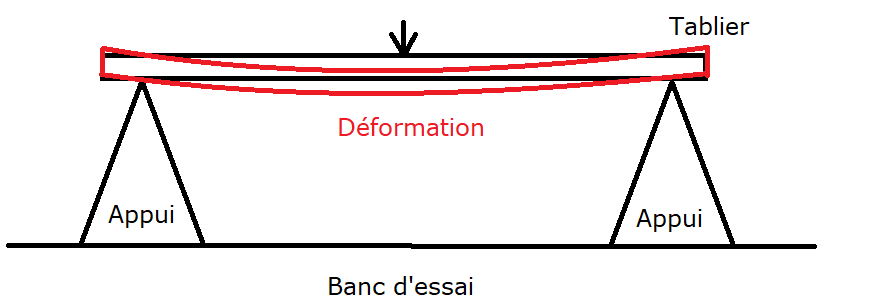 